MATERIAŁY POMOCNICZE DLA NAUCZYCIELI KLAS 0-3 I RODZICÓW Zapraszam do skorzystania ze strony internetowej ePrzedszkole.pl , która zawiera:Materiały okolicznościoweEdukacyjne karty pracy Multimedialne gry edukacyjne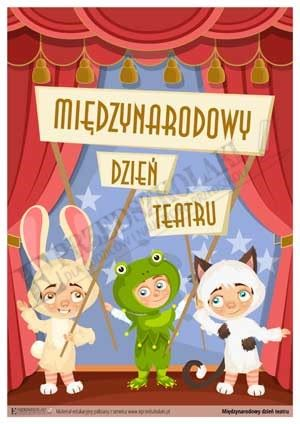   Dnia 27 marca obchodziliśmy Międzynarodowy Dzień Teatru. Zapraszam do obejrzeniaprezentacji multimedialnych dla dzieci, związanych z teatrem – A TO CIEKAWE!:Jak powstaje spektakl teatralny? https://youtu.be/TkBHN9TYP-0Lekcje o teatrze https://youtu.be/TDWDr-SWafEDarmowy teatrzyk https://youtu.be/ylqG4VI4YSJak wytłumaczyć dzieciom, co to jest teatr? https://youtu.be/onOlyifX3hwKto pracuje w teatrze? https://youtu.be/WnAe_R4mmoEPolecam również prezentacje, piosenki, film związane z WIOSNĄ i ŚWIĘTAMI WIELKANOCNYMI:https://youtu.be/r-to1UXYMUA Zwyczaje Wielkanocne - prezentacja miltimedialnahttps://youtu.be/giRwxyKTXcg Tradycje Wielkanocne - film edukacyjnyhttps://youtu.be/zKxAIlXjpQ8 Wiosenna Bajka Wielkanocnahttps://youtu.be/wHBttUjMPHc Piosenka na Wielkanochttps://youtu.be/g44uwApFHgg Życzenia Wielkanocne - piosenkahttps://youtu.be/cAKlPIpTJTI Kłótnia w koszyku Wielkanocnym – piosenkahttps://youtu.be/JMbbv83DgUM Wielkanocny stół - piosenkaŻyczę wszystkim zdrowych, spokojnych i słonecznych Świąt, w klimacie wiosennej radości!!!Hanna Kutryb nauczyciel bibliotekarz        